GrossglocknerObsah:Popis oblasti	3Popis expedície	41. etapa – príjazd a do Kals am Groβglockner a presun na chatu Kalser Tauernhaus (1754 m n.m.)	42. etapa – výstup na Muntanitz (3232 m n.m.)	43. etapa – presun na chatu Stüdlhütte (2801 m n.m.)	44. etapa – výstup na Grossglockner (3798 m n.m.) hrebeňom Stüdlgrat	45. etapa – zostup do Kals am Grossglockner aodchod domov	5Informácie o chatách, príjazde do oblasti a ďalších zdrojoch informácií	6Zhrnutie	7Popis oblastiExpedícia Grossglockner ako sám názov predpovedá bude zameraná na výstup na najvyšší vrchol Rakúska - Grossglockner. Keďže výškový rozdiel medzi Zelenčom a Grossglocknerom je viac ako 3,5 km, tak aklimatizáciou bude najprv výstup na najvyšší vrchol skupiny Granatspitze - Muntanitz.Oba plánované výstupy sa uskutočnia v horskej skupina Hohe Tauern, ktorá sa skladá z nasledovných podskupín:RieserfernerVillgratenVenedigerGranatspitzeGlocknerSchoberGoldbergKreuzeckAnkogel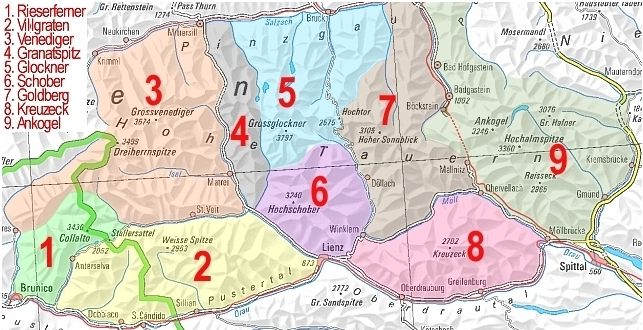 Popis expedície1. etapa – príjazd do Kals am Groβglockner a presun na chatu Kalser Tauernhaus (1754 m n.m.)Z parkoviska v obci Kals am Groβglockner budeme kráčať po ceste č. 711 cez roklinu Daberklamm a spodnou časťou doliny Dorfertal na chatu Kalser Tauernhaus.  260 Hm 	2 hod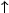 2. etapa – výstup na Muntanitz (3232 m n.m.)Ako aklimatizačný vystup bude výstup na najvyšší vrchol skupiny Granatspitze - Muntanitz (3232 m n.m.). Tento výstup bude celodenným pochodom so značným prevýšením. Najprv budeme stúpať juhozápadným smerom na chatu Sudetendeutsche Hütte (2656 m n.m.), ktorá je východzím bodom pre výstup na Muntanitz cez Kl. Muntanitz (3192 m n.m.), kde je jediný exponovaný zaistený úsek. cca 1500 Hm 	 6 hod	 4 hod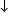 3. etapa – presun na chatu Stüdlhütte (2801 m n.m.)Z chaty Kalser Tauern Haus sa presunieme cez údolie Dorfertal a následne údolím Teischnitztal na chatu Stüdlhütte, ktorá je východzím bodom na výstup na Grossglockner z južnej strany. Ak nám počasie dovolí, pôjdeme si pozrieť nástup na hrebeň Stüdlgrat, ktorým budeme vystupovať ďalší deň. cca 1050 Hm 	 4,5 - 5,5 hod4. etapa – výstup na Grossglockner (3798 m n.m.) hrebeňom StüdlgratVýstup na Grossglockner začneme veľmi skoro ráno, ešte za tmy. Po prekonaní sute začneme stúpať ľadovcom Teischnitzkees k nástupu na hrebeň Stüdlgrat. Výstup je hodnotený obtiažnosťou 3 s niektorými úsekmi 3+ a trvá približne 5 - 6 hodín. Zostupovať budeme "normálkou" cez exponovaný Kleinglockner, kde sa často tvoria zápchy a ďalej cez ľadovec na chatu Erzherzog-Johann-Hütte (3454 m n.m.). Zostupom cez ľadovec Ködnitzkees sa vrátime na chatu Stüdlhütte. Zostup by mal trvať približne 4 - 5 hodín. Celkové prevýšenie výstupu je približne 1000 m.5. etapa – zostup do Kals am Grossglockner aodchod domovZ chaty Stüdlhütte môžeme zostúpiť do obce buď údolím Teischnitztal (kratšia možnosť) alebo klasickou cestou cez chaty Lucknerhütte (2241 m n.m.) and Lucknerhaus (1948 m n.m.).Informácie o chatách, príjazde do oblasti a ďalších zdrojoch informácií Klaser Tauernhaus (1754 m n.m.)		ww.kalser-tauernhaus.deSudetendeutsche Hütte (2656 m n.m.)	http://www.alpenverein-sudeten.de/rgs_sudeten-huette/sudeten-huette.shtmlStüdlhütte (2801 m n.m.)				http://www.davplus.de/stuedlhuetteErzherzog-Johann-Hütte (3454 m n.m.)	http://www.erzherzog-johann-huette.at/Lucknerhütte (2241 m n.m.)			http://www.lucknerhuette.at/Lucknerhaus (1948 m n.m.)	http://www.kals.at/websites/default.asp?MenuID=801Príchod a odchod do/z oblastiZeleneč – Kals am GrossglocknerVzdialenosť:	cca 600 kmČas jazdy:		7:00h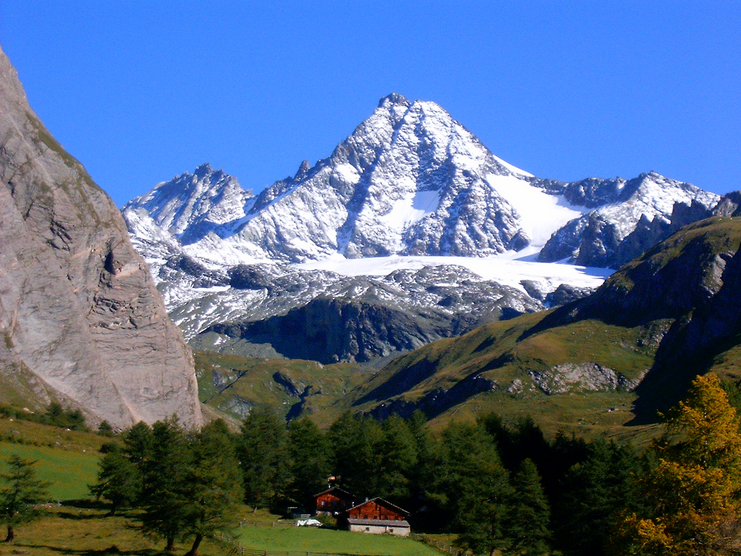 